СОВЕТ ДЕПУТАТОВ МУНИЦИПАЛЬНОГО ОБРАЗОВАНИЯ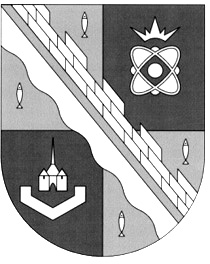 СОСНОВОБОРСКИЙ ГОРОДСКОЙ ОКРУГ ЛЕНИНГРАДСКОЙ ОБЛАСТИ(ТРЕТИЙ СОЗЫВ)Р Е Ш Е Н И Еот 28.02.2018 г.  № 22Руководствуясь постановлением Правительства Ленинградской области от 28.12.2015 N520 (ред. от 22.12.2017) «Об утверждении Порядка определения размера арендной платы за использование земельных участков, находящихся в собственности Ленинградской области, а также земельных участков, государственная собственность на которые не разграничена, в Ленинградской области, предоставленных без проведения торгов, и признании утратившими силу отдельных постановлений Правительства Ленинградской области», пунктом 2 части 1 статьи 49 Устава муниципального образования Сосновоборский городской округ Ленинградской области, совет депутатов Сосновоборского городского округаР Е Ш И Л:1. Предложить администрации Сосновоборского городского округа установить значения коэффициентов Кз (коэффициент территориального зонирования) и Кио (коэффициент наличия/отсутствия инженерных коммуникаций и типа подъездных путей) при определении размера арендной платы за пользование земельными участками, государственная собственность на которые не разграничена.2. Рекомендовать администрации Сосновоборского городского округа до проведения расчетов по методике «О рыночном обосновании размера коэффициента наличия/отсутствия инженерных коммуникаций и типа подъездных путей для применения в модели (формуле) определения величины арендной платы», утвержденной постановлением Правительства Ленинградской области от 28.12.2015, установить значение коэффициента Кио на 2018 год в размере 1,0.3. Признать утратившим силу со дня официального опубликования настоящего решения в городской газете «Маяк» решение совета депутатов от 28.06.2017 N94 «Об установлении значений коэффициента территориального зонирования на территории муниципального образования Сосновоборский городской округ при исчислении размера арендной платы за использование земельных участков, находящихся в собственности Ленинградской области, а также земельных участков, государственная собственность на которые не разграничена, в Ленинградской области, предоставленных без проведения торгов».4. Настоящее решение вступает в силу со дня официального опубликования в городской газете «Маяк».Глава Сосновоборского городского округа                                                                             А.В. Иванов«Об установлении на территории Сосновоборского городского округа значений коэффициентов Кз и Кио при определении размера арендной платы за пользование земельными участками, государственная собственность на которые не разграничена»